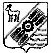 САМАРСКАЯ ОБЛАСТЬ СОБРАНИЕ ПРЕДСТАВИТЕЛЕЙ СЕЛЬСКОГО ПОСЕЛЕНИЯ ЗАВОЛЖЬЕМУНИЦИПАЛЬНОГО РАЙОНА ПРИВОЛЖСКИЙ ЧЕТВЕРТОГО СОЗЫВАРЕШЕНИЕ № 150/83                                                                              от 19 октября  2023 года                                                                            « О рассмотрении отчета об исполнениибюджета сельского поселения Заволжьемуниципального района ПриволжскийСамарской области за 9 месяцев 2023 года»             В соответствии с Федеральным законом от 06.10.2003 № 131-ФЗ «Об общих принципах организации местного самоуправления в Российской Федерации», Уставом сельского поселения Заволжье муниципального района Приволжский Самарской области Собрание представителей сельского поселения Заволжье муниципального района Приволжский Самарской области  рассмотрев отчет, представленный Главой сельского поселения Заволжье,  об исполнении бюджета сельского поселения Заволжье за 9 месяцев 2023 года, РЕШИЛО:1. принять информацию об исполнении бюджета сельского поселения Заволжье муниципального района Приволжский Самарской области к сведению (приложение №1 к решению).2. Опубликовать данное решение в информационном бюллетене «Вестник сельского поселения Заволжье» и на официальном сайте в сети «Интернет».3. Настоящее решение вступает в силу со дня его официального опубликования.Глава сельского поселения Заволжьемуниципального района ПриволжскийСамарской области                                                                А.И.ПодопригораПредседатель Собрания представителей сельского поселения Заволжьемуниципального района  ПриволжскийСамарской области                                                                       С.А.Макаров                                                                                                          Приложение №1        к решению Собрания представителей сельского поселения Заволжье муниципального районаПриволжский Самарской области№150/83 от «19» октября  2023 годаОтчет об исполнении бюджета сельского поселения Заволжье муниципального района Приволжский Самарской области  за 9 месяцев2023 годаИсполнение доходной части бюджета сельского поселения Заволжье за 9 месяцев 2023 года составило 8 577 266,02 рублей, или 75,2%  от годовых бюджетных назначений 11 408 381,93 рублей. Расходная часть бюджета исполнена в объеме 8 477 434,84 рублей, или  66,4% от годовых бюджетных назначений 12 773 001,80 рублей. Численность муниципальных служащих на 01.10.2023 года  составила 3 человека на 2,5 ставки, затраты на их содержание  составили  831 711,20 рублей.          Содержание высшего должностного лица составило 513 272,66  рублей.                  Поступление доходов в бюджет сельского поселения Заволжьемуниципального района Приволжский Самарской областипо основным источникам                                                                   РАСХОДЫНаименование источникагодовые назначения за 2023 год тыс. руб.исполнено по состоянию на 01.10.2023гтыс. руб. % исполненияНалоговые и неналоговые ДОХОДЫ3 874,02 415,662,4Налоги на прибыль, доходы НДФЛ1 020,0445,943,7Акцизы на дизельное топливо, моторные масла, автомобильный и прямогонный бензин2 265,01 907,284,2Налоги на совокупный доход16,00,42,5Налоги на имущество573,062,110,8Земельный налог449,050,511,2Налог на имущество124,011,69,4Безвозмездные поступления7 534,46 161,681,8Безвозмездные поступления от других бюджетов бюджетной системы Российской Федерации4 417,73 632,182,2Дотации на выравнивание бюджетной обеспеченности822,6522,663,5Субсидии бюджетам сельских поселений на строительство, модернизацию, ремонт и содержание автомобильных дорог общего пользования, в том числе дорог в поселениях (за исключением автомобильных дорог федерального значения) 800,0800,0100Прочие субсидии бюджетам сельских поселений2 480,02 223,289,6Субвенции бюджетам сельских поселений на осуществление первичного воинского учета на территориях, где отсутствуют военные комиссариаты115,186,375Прочие межбюджетные трансферты, передаваемые бюджетам сельских поселений200,000Безвозмездные поступления от негосударственных организаций2 307,21 720,074,5Поступления от денежных пожертвований, предоставляемых негосударственными организациями получателям средств  бюджетов сельских поселений2 307,21 720,074,5Прочие безвозмездные поступления809,5809,5100Поступления от денежных пожертвований, предоставляемых физическими лицами получателям средств бюджетов сельских поселений809,5809,5100ИТОГО11 408,48 577,275,2Код расхода по бюджетной классификацииНаименование показателягодовые назначения  2023 год, тыс. руб.исполнено по состоянию на 01.10.2023гтыс. руб. % исполнения0102Функционирование высшего должностного лица субъекта РФ и органа местного самоуправления 816,0513,362,90104Функционирование Правительства РФ, высших органов исполнительной власти субъекта РФ, местных администраций1 432,4970,067,70111Резервный фонд5,0000203Мобилизационная подготовка экономики115,178,468,10409Дорожное хозяйство (дорожные фонды)4 301,72 964,968,90502Коммунальное хозяйство4 876,73 655,175,00503Благоустройство1 034,2204,019,70801Культура191,991,747,8ИТОГО12 773,08 477,466,4